Министерство здравоохранения Кыргызской РеспубликиДепартамент профилактики заболеваний и государственного санитарно-эпидемиологического надзора МЗКРАнализ регулятивного воздействияна проект постановления Правительства  Кыргызской Республики" О внесении дополнений и изменений в постановлениеПравительства Кыргызской Республики «Об утверждении актов в области общественного здравоохранения»от 11 апреля 2016 года № 201"Санитарно-эпидемиологические правила и нормативы«Санитарно-эпидемиологические требования за организациями отдыха и оздоровления взрослого и детского населения»Основания для разработки:-  отсутствие нормативно – правовых актов в области общественного здравоохранения и вытекающая из этого проблема обеспечения безопасности туризма по предотвращению и профилактике инфекционных и массовых неинфекционных заболеваний в Кыргызской Республике.- приказ МЗ КР №845  от 22 .09.17 г. О создании межведомственной рабочей    группы      Рабочая группа:ОглавлениеI. Проблема и основания для государственного вмешательства	1)Оценка текущего состояния2) Проблемы и основания для государственного вмешательства3) Масштабы проблем 4) Международный опыт5) Анализ заинтересованных сторон - структур, попадающие в поле действия данного правового поляII.	Варианты государственного регулирования1)Вариант регулирования №1 «Оставить все как есть»2) Вариант регулирования №2 «Утверждение санитарно -эпидемиологических требований за организациями отдыха и оздоровления взрослого и детского населения»Способ регулирования.	Регулятивное воздействие.	Реализационные риски.	Правовой и иные анализы.	Экономический анализ.	Результаты обсуждений.3) Вариант регулирования №3 «Усиление ответственности за нарушение законодательства, регулирующего услуги в санаторных и оздоровительныхобъектахв сравнении с существующим уровнем наказаний»	Способ регулирования.	Регулятивное воздействие.		Реализационные риски.		Правовой и иные анализы.		Экономический анализ.		Результаты обсуждений.III.	Рекомендуемое регулирование	1. Проблемы и основания для государственного вмешательства1) Оценка текущего состоянияПо данным Национального статистического комитета КР на 1 января 2017 года в Кыргызской Республике зарегистрировано 104,1 тыс. хозяйствующих субъектов (юридических и физических лиц), осуществляющих экономическую деятельность, связанную со сферой туризма. В это число входят предприятия, производящие туристические товары, торгующие ими и оказывающие туристско-экскурсионные услуги, рестораны, средства размещения туристов, связанные с проживанием, отдыхом и развлечениями (заповедники, национальные природные парки, альплагеря), предприятия всех видов транспорта и т.д.Из общего числа хозяйствующих субъектов (юридических и физических лиц) – 11 тыс. или 10,6 процента зарегистрированы как предприятия, оказывающие услуги в области рекреации и отдыха (услуги гостиничных хозяйств, базы отдыха, рестораны, лечебно-оздоровительные профилактории). Индивидуальной предпринимательской деятельностью в сфере туризма, занято более 91 тыс. физических лиц, или 88 процентов от общего числа зарегистрированных хозяйствующих субъектов.Прием и обслуживание туристов в 2016г. осуществляли 466 учреждений отдыха и организации туризма. Из них 187 - специализированные средства размещения (94 пансионата отдыха, 22 детских оздоровительных комплекса, 20 санаториев, из них 5 - детских, 6 домов отдыха, 11 санаториев-профилакториев, 12 туристских баз, 7 баз отдыха, 10 спортивно-оздоровительных лагерей и 5 пансионатов с лечением), а также 189 гостиниц и гостевых домов, 55 турфирм и туроператоров, 8 природных парков и 27 других туристических объектов.Число отдохнувших туристов за истекший год составило 1273,2 тыс. человек, в том числе в организованном секторе туризма – 627,6 тыс. человек, в неорганизованном – 645,6 тыс. человек. При этом, если доля туристов отдохнувших в организованном секторе в общем числе туристов снизилась с 59,3 процента в 2012г., до 49,3 процента - в 2016г., то доля отдохнувших в неорганизованном секторе за этот период, напротив, увеличилась с 40,7 процента до 50,7 процента. Доля граждан Кыргызстана в общем числе туристов, отдохнувших в организованном секторе, составила более 80 процентов (более 496 тыс. человек).Одним из основных задач государства является обеспечение надлежащего санитарного и экологического состояния туристских объектов в период строительства и функционирования сезонных и постоянно действующих санаторно-курортных организаций, домов отдыха, профилакториев, пансионатов, гостевых домов, общественных пляжей, объектов торговли и пунктов общественного питания, профилактике инфекционных и массовых неинфекционных заболеваний.Эпидемиологическая обстановка в Кыргызской Республике по ряду заболеваний, таких как вирусные гепатиты, кишечные инфекции, туберкулез, ВИЧ - инфекция, клещевой энцефалит, природно - очаговые инфекции, паразитарные и заразные кожные заболевания, пищевые отравления остается напряженной.В республике отмечается высокий уровень заболеваемости населения острыми кишечными инфекциями (ОКИ). В 2009 году зарегистрировано 23939 случаев инфекций общей кишечной группы, за 2010 год - 26556, 2011 год -23528, 2012 год - 33782, 2013год – 29054, 2014 год -30234, 2015 год - 29705 случаев, 2016 году - 30677 случаев, что подтверждает эпидемиологическое неблагополучие.Заражение ОКИ может происходить бытовым путем через загрязненные пищевые продукты,  грязные руки, при попадании воды в организм во время купания и тд. Острые кишечные инфекции наносят ущерб здоровью людей и экономике страны.Экспертами Всемирной организации здравоохранения (ВОЗ) подсчитано, что сумма экономических потерь системы здравоохранения Кыргызской Республики от пищевых отравлений составляет ежегодно до 1 миллиона сомов, расходуемых на оказание медицинской помощи пострадавшим. Вирусные гепатиты представляют одну из важнейших актуальных проблем медицинской науки и здравоохранения в стране. Согласно оценке экспертов ВОЗ, территория Кыргызстана относится к регионам с высокой эндемичностью вирусных гепатитов. Распространенность гепатитов А и Е реализуется водным, пищевым и контактно-бытовым путями передачи. Гепатиты В, С и D распространяются парентеральным путем.В структуре вирусных гепатитов 96 % приходится на вирусный гепатит А: в 2014 году-11351 случаев, в 2015 году-10690 случаев, 2016 год - 13 983 случаев.2) Проблемы и основания для государственного вмешательства Основанием для государственного вмешательства являются: ухудшение санитарно-эпидемиологической ситуации в Республике, рост инфекционных и неинфекционных болезней, неисполнение санитарно-эпидемиологических требований, отсутствие нормативных правовых актов в области общественного здравоохранения, регулирующих  выполнение санэпидрежима в  период функционирования сезонных и постоянно действующих санаторных и оздоровительных объектов, общественных пляжей, объектов торговли и пунктов общественного питания, посещение которых представляет опасность для здоровья. Состояние здоровья населения находится в прямой зависимости от загрязнения среды обитания человека контаминантами различной природы.В современных условиях здоровье населения во многом определяется санитарно-эпидемиологическим благополучием в стране и реальным обеспечением прав граждан на безопасную среду обитания, защиту здоровья. Анализ инфекционной заболеваемости, а также обращений и жалоб после пребывания в  санаторных и оздоровительных объектах различного профиля свидетельствует о высоком уровне случаев заболеваний, связанных с ненадлежащим выполнением условий дезинфекции, гигиенических и противоэпидемических мероприятий. 	За последние годы в республике сформированы основные приоритеты социально-экономической политики государства, определяющие качество жизни граждан. При этом одним из факторов национальной безопасности остается охрана здоровья населения.	Государство заинтересовано в сохранении здоровья населения, устойчивой санитарно-эпидемиологической ситуации. В случае возникновения эпидемий, отравлений в быту и на производстве, росте инфекционных и неинфекционных болезней затраты по стабилизации обстановки и восстановление здоровья ложатся тяжелым бременем не только на население, но и на государство. По данным Кемоникс Инк и Финского Института Окружающей среды предполагаемые ежегодные потери Кыргызской Республики в результате лечения болезней, передающихся водным путем, в национальном масштабе составляют около 125 млн. долларов США. По данным ВОЗ на планете регистрируется до 1,5 млн. случаев вирусного гепатита А. Финансовые затраты на лечение одного больного составляет до 2500 долларов США, в мировом масштабе затраты на лечение  больных ВГА в год составляют свыше 3 млрд. долларов.Предприниматель заинтересован в обеспечении санитарно-эпидемиологической безопасности объекта и  отпускаемых услуг, поддержания конкурентноспособности, престижа, положительных отзывов населения и  достижении экономического роста. Для обеспечения надлежащего санитарного и экологического состояния сезонных и постоянно действующих санаторных и оздоровительных объектов, общественных пляжей, объектов торговли и пунктов общественного питания необходимо принять соответствующие меры по предотвращению и профилактике инфекционных и массовых неинфекционных заболеваний. Создание эпидемиологического благополучия в стране, профилактика, снижение и ликвидация инфекционных и неинфекционных заболеваний, выполнение и совершенствование санитарно-противоэпидемических мероприятий в сфере санаторно-оздоровительных услуг определяется выполнением нормативов санитарного законодательства при  строительстве и эксплуатации объектов. Одной из проблем по вопросу обеспечения безопасности туризма в Кыргызской Республике является отсутствие санитарно-эпидемиологических требований за санаторными и оздоровительными объектами.Таким образом, принятие санитарно - эпидемиологических правил и нормативов «Санитарно-эпидемиологические требования за организациями отдыха и оздоровления взрослого и детского населения» имеет существенный социальный эффект и воздействует на широкий круг экономических агентов, окажет прямое воздействие на снижение рисков для здоровья людей.  Радикальные изменения в социально-политической и экономической сферах общества, переход к рыночным отношениям предполагают коренной пересмотр законодательного обеспечения охраны здоровья граждан, в том числе санитарно-эпидемиологического благополучия населения. Проблемой требующего решения и государственного вмешательства является высокий показатель наличия болезней у населения, связанного с  заражением инфекционными болезнями .Дерево проблем3) Масштабы проблем Зарегистрированные хозяйствующие субъекты (юридические и физические лица), осуществляющие деятельность в сфере санаторно-курортной деятельности, по территориям следующее:В 2009 году зарегистрировано 23939 случаев инфекций общей кишечной группы, за 2010 год - 26556, 2011 год -23528, 2012 год - 33782, 2013год – 29054, 2014 год -30234, 2015 год - 29705 случаев, 2016 году - 30677 случаев, что подтверждает эпидемиологическое неблагополучие в республике.Если можно еще и по социальным экономическим измерениями дополнить4) Международный опытДеятельность объектов санаторно-оздоровительного назначения в странах СНГ и Евразийского экономического союза регулируется государством посредством обеспечения безопасности предоставления услуг в санаториях, курортах, домах отдыха, пансионатах, оздоровительных центрах для детей, установленных нормативных правовых актов в области санитарно-эпидемиологического благополучия населения. Содержание и форма таких актов варьирует в зависимости от системы законодательства соответствующей страны. В Российской Федерации действуют санитарно-эпидемиологические правила и нормативы (СанПиНы) «Санитарно-эпидемиологические требования к устройству, содержанию и организации работы детских санаториев», «Санитарно-эпидемиологические требования к устройству,  содержанию и организации работы стационарных  организаций отдыха и оздоровления детей», «Гигиенические требования к устройству, содержанию и организации режима работы в оздоровительных учреждениях с дневным пребыванием детей в период каникул», в Республике Беларусь «Требования к санаторно- курортным организациям для детей, взрослых и детей», «Гигиенические требования к устройству, содержанию и режиму деятельности санаторно-курортных организаций для детей и детей с родителями», в Казахстане «Санитарно-эпидемиологические требования к санаторным и оздоровительным объектам» и др. Санитарно-эпидемиологические требования закреплены нормативными правовыми актами в виде государственных санитарно - эпидемиологических правил (санитарные правила, санитарные правила и нормы, санитарные нормы, гигиенические нормативы). В соответствии с действующим Федеральным законом РФ «О санитарно-эпидемиологическом благополучии населения», нормативные документы в области здравоохранения утверждаются постановлениями Министерства здравоохранения РФ и проходят регистрацию в Минюсте, что придает им статус нормативно-правового акта, обязательного к исполнению. Аналогичная ситуация в Белоруссии и Узбекистане.Правовые основы санитарно-противоэпидемической деятельности в Республике Казахстан закреплены Кодексом Республики Казахстан «О здоровье народа и системе здравоохранения». Во исполнение указанного Кодекса издаются соответствующие нормативные правовые акты в области обеспечения санитарно-эпидемиологического благополучия населения Республики Казахстан: санитарные нормы и правила, гигиенические и эпидемиологические нормативы, которые утверждаются приказом министра экономики Казахской Республики, согласовываются с Министерством здравоохранения и проходят государственную регистрацию в Министерстве юстиции. 5) Анализ заинтересованных сторон - структур, попадающие в поле действия данного правового поля:А) Физические лица:Население, использующие поверхностные воды для хозяйственно-питьевых и культурно-бытовых нужд.Юридические лица: проектные и научно-исследовательские организацийи, хозяйствующие субъекты, деятельность которых оказывает воздействие на качество поверхностных вод при культурно-бытовом (рекреационном) водопользовании - использование поверхностных вод для купания, занятия спортом и отдыха населения.Б) Регулятивные органы:Департамент профилактики заболеваний и государственного санитарно-эпидемиологического надзора Министерства здравоохранения Кыргызской Республики.Основными задачами и функциями Департамента являются:- координация деятельности органов государственного управления Кыргызской Республики и хозяйствующих субъектов по вопросам обеспечения санитарно-эпидемиологического благополучия населения;- осуществляет государственное регулирование по вопросам профилактики заболеваний и госсанэпиднадзора за факторами окружающей среды и среды обитания человека;- проводит анализ состояния объектов окружающей среды по показателям безопасности для здоровья;- определяет меры по обеспечению санитарно-эпидемиологического благополучия населения Кыргызской Республики;- организует, проводит контроль и надзор за объектами, независимо от форм собственности и ведомственной принадлежности, по выполнению требований технических регламентов и других нормативных правовых актов в области общественного здравоохранения, выявлению, прогнозированию возможного влияния биологических, химических, радиационных и других физических факторов на здоровье населения и работающих, принятию мер в соответствии с законодательством Кыргызской Республики;- проводит отбор проб для лабораторной экспертизы в рамках государственного санитарно-эпидемиологического надзора;- осуществляет внешний и внутренний контроль качества лабораторных исследований, а также арбитражные лабораторные исследования (испытания).Государственная инспекция по экологической и технической безопасности при Правительстве Кыргызской Республики осуществляет в установленном порядке надзор за соблюдением:- охраны окружающей среды и использования природных ресурсов;- природоохранного законодательства, установленных правил, лимитов, квот и норм природопользования, нормативов выбросов и сбросов загрязняющих веществ и размещения отходов в окружающей природной среде;- требований безопасности хозяйствующими субъектами (пансионатами, санаториями, домами отдыха и др.) при эксплуатации водных аттракционов, прокате водного транспорта, по содержанию прибрежной пляжной зоны, ограждению мест безопасного купания на водоемах Кыргызской Республики;- прав юридических и физических лиц - водопользователей, предусмотренных законодательством Кыргызской Республики;- законодательства Кыргызской Республики, международного права и норм в области правил регистрации, учета плавания судов, ведения судовых журналов, технического надзора за судами, базами (сооружениями) для их стоянок и по целевому использованию земель водного фонда, отведенных под водохозяйственные системы и сооружения;Осуществляет в установленном порядке контроль за:- состоянием и эффективностью работы природоохранных сооружений и устройств;- строительством и эксплуатацией подземных транспортных и гидротехнических объектов, эксплуатацией хвостовых, гидроотвальных и шламовых хозяйств;- выявлением критических экологических ситуаций и источников экологической опасности, природных комплексов, флоры и фауны;- обеспечением содержания объектов водохозяйственной инфраструктуры, находящихся в собственности и управлении независимых субъектов водопользования, а также в муниципальной собственности в соответствии с требованиями нормативных документов;- выявлением фактов самовольного водопользования, строительства, повреждения водохозяйственных сооружений и устройств водного фонда, нарушений норм и правил их эксплуатации и безопасного функционирования;- проведением строительных, берегозащитных, дноуглубительных работ, добычи песчано-гравийных материалов, прокладки кабелей, трубопроводов и других коммуникаций на водных объектах.II.	Варианты государственного регулирования2.1.Цели регулирования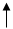 2.2. Качественные индикаторы достижения цели:- стабильная санитарно-эпидемиологическая ситуация;- снижение социальной напряженности;- улучшение качества жизни людей;- сохранение генофонда2.3. Количественные индикаторы достижения цели:- снижение  заболевания населения  инфекционными заболеваниями на 30%;- снижение затрат государства и граждан на лечение и восстановление здоровья на 30 %;- отсутствие жалоб от населения о качестве предоставляемых услуг в санаторно – оздоровительной сфере на 30 %. Варианты регулирования1) Вариант регулирования №1 «Оставить все как есть» 2) Вариант регулирования №2 "Принятие постановления Правительства КР«О внесении дополнений и изменение в постановление Правительства Кыргызской Республики «Об утверждении актов в области общественного здравоохранения» от 11 апреля 2016 года № 201 Санитарно-эпидемиологические правила и нормативы «Санитарно-эпидемиологические требования за организациями отдыха и оздоровления взрослого и детского населения»   3) Вариант регулирования № 3 «Усиление ответственности за нарушение законодательства, регулирующего услуги за организациями отдыха и оздоровления взрослого и детского населения в сравнении с существующим уровнем наказаний»1) Вариант регулирования «оставить все как есть».Сохранение существующей ситуации увеличивает риски, связанные с опасными факторами, которые сказываются на обеспечении безопасности жизни и здоровья людей, а именно:- несоблюдение санитарных требований при производственных процессах, не выполнение требований техники безопасности, предупреждения профессиональных заболеваний в организациях отдыха и оздоровления взрослого и детского населения;- ненадлежащая организация работ в организациях отдыха и оздоровления взрослого и детского населения;- несоблюдение требований законодательства при проектировании и строительстве организаций отдыха и оздоровления взрослого и детского населения; - потенциальный риск заражений инфекционными болезнями в организациях отдыха и оздоровления взрослого и детского населения;- антисанитария, нарушения микроклимата в организациях отдыха и оздоровления взрослого и детского населения;- игнорирование многими субъектами предпринимательства, оказывающими услуги в организациях отдыха и оздоровления взрослого и детского населения фактической безопасности для здоровья и жизнедеятельности;- снижение уровня предоставляемых услуг;- снижение инвестиционной привлекательности;- снижение рейтинга в ВОЗ Кыргызстана;- изменение туристической привлекательности страны и снижение туристического бизнеса;- изменение торгового баланса страны в отрицательную сторону.	Ухудшение здоровья людей усугубляет эпидемиологическое положение и экономическое развитие в стране:- снижается работоспособность населения;- создается критическая обстановка в медучреждениях;- снижается  производительность  оказываемых организациями  услуг; - снижается внешний приток (ВП) частного сектора, что приводит к невыполнению государственных социальных гарантий по здравоохранению, падению рейтинга Кыргызстана, сокращению внешнего притока капитала, экспорта,  импорта и экономической блокаде.	Эпидемиологическая обстановка в Кыргызской Республике по ряду заболеваний, таких как вирусные гепатиты, кишечные инфекции, туберкулез, ВИЧ - инфекция, клещевой энцефалит, природно - очаговые инфекции, паразитарные и заразные кожные заболевания, пищевые отравления остается напряженной.	По критериям ВОЗ туберкулез в Кыргызской Республике до сих пор остается на отметке 100,0 случаев на 100 тысяч населения, и этот уровень соотносится к уровню эпидемии. Финансовые затраты на противотуберкулезные мероприятия ежегодно  увеличиваются: 120,1 млн. сомов - 2001 год, 123,0 млн. сомов - 2004 год, 380 млн. сомов- 2006 год,2,4 млрд.сомов - 2013 год. Для реализации противотуберкулезных мероприятий в соответствии с государственной Программой "Туберкулез-IV" на 2013-2016 годы необходимо  более 6,0 млрд.сомов.	По данным ВОЗ финансовые затраты на лечение одного больного хроническим вирусным гепатитом А составляют до 170 тыс. сомов. Предполагаемые затраты на лечение вирусных гепатитов А ежегодно составляют 1,8 млрд. сомов. 	По данным Кемоникс Инк и Финского Института Окружающей среды предполагаемые ежегодные потери Кыргызской Республики в результате лечения болезней, передающихся водным путем, в национальном масштабе составляют около 125 млн. долларов США.2) Вариант государственного регулирования №2 Принятие постановления Правительства КР «О внесении дополнений и изменение в постановление Правительства Кыргызской Республики «Об утверждении актов в области общественного здравоохранения» от 11 апреля 2016 года № 201 Санитарно-эпидемиологические правила и нормативы «Санитарно-эпидемиологические требования за организациями отдыха и оздоровления взрослого и детского населения»	Способ регулированияДанным проектом НПА предлагается установить санитарно-эпидемиологические требования за организациями отдыха и оздоровления взрослого и детского населения к размещению, функционированию, организации питания и медицинского обеспечения, соблюдению правил личной гигиены на курортах, в санаториях, профилакториях, домах отдыха, пансионатах, гостевых домах, гостевых комнатах, детских оздоровительных организациях с дневным пребыванием детей во время каникул. Санитарные правила распространяются на проектируемые, строящиеся, реконструируемые и действующие объекты независимо от их подчиненности и форм собственности.Также, например, правильный выбор земельного участка при размещении санаторно-оздоровительных объектов в населенных пунктах является одним из важнейших факторов защиты здоровья населения. Проектом НПА определены требования к таким объектам: запрещается размещать на территории санитарно-защитных зон, первого пояса зоны санитарной охраны источников водоснабжения и водопроводов питьевого назначения, санитарных разрывов от автомагистралей, автостоянок, объектов железнодорожного транспорта, маршрутов взлета и посадки воздушного транспорта, на участках, ранее используемых под свалки, скотомогильники, поля ассенизации, кладбища, а так же имеющих химическое, бактериальное или другое загрязнение почвы. Также заложены требования к почве/песку на территории объектов. Почва должна соответствовать Гигиеническим нормативам содержания химических веществ. Кроме этого заложены требования к водоснабжению и канализации, к отоплению, вентиляции, микроклимату и воздушной среде помещений, к зонам купания и пляжам, к организации общественного и лечебно-профилактического питания, организация режима дня в детских санаториях и т.д. 	Регулятивное воздействиеОсновной целью, разработанного СанПиНа является обеспечение государственного контроля охраны здоровья, профилактики заболеваний, продления жизни и укрепление здоровья населения.Проектом решения проблемы предлагается: - максимальная конкретизация санитарно-гигиенических требований, предъявляемых к субъектам хозяйствования;- гармонизация санитарных и гигиенических норм с международной практикой в области регулирования;- единые требования по безопасности и эффективности санитарных норм;- осуществление функций государства на качественно высоком уровне (контрольно- надзорные, рейдовые проверки, ужесточение ответственности за должностную халатность);- закрепление санитарных норм постановлением Правительства Кыргызской Республики; - обеспечение реализации программы защиты населения и безопасности жизнедеятельности в рамках регулирования в области санитарных требований и нормативов. Принятие санитарно-эпидемиологических правил и нормативов имеет существенный социальный эффект и воздействует на широкий круг экономических агентов, окажет прямое воздействие на снижение рисков для здоровья людей. Для государства принятие данного проекта имеет положительное воздействие через снижение количества нетрудоспособного населения, сокращение расходов на лечение и восстановление здоровья населения в целом, включающих содержание больниц и медицинского персонала, закупку лекарств и др., снижения социальной напряженности. Для граждан также имеет положительное воздействие через сокращение расходов на лечение и восстановление здоровья, утраченного вследствие полученных недоброкачественных услуг, что в свою очередь ведет к росту их благосостояния. Вместе с тем, воздействие на предпринимателей связано с финансовыми потерями, включающими расходы на поддержание должного санитарно-гигиенического состояния предприятия (благоустройство прилегающей территории, поддержание технического состояния помещений, оборудования, регулярное обновление запаса дезинфицирующих средств, регулярного обучения персонала санитарно-гигиеническим нормам и др.). 	Реализационные риски1. Излагаются основные результаты анализа возможных рисков, потенциальных сложностей, которые могут возникнуть во время реализации данного варианта регулирования, и предложения по снижению их негативного воздействия на реализацию НПА.2. При реализации данного проекта постановления присутствуют следующие риски.Поддержка субъектами требований может быть формальной. Привычка не соблюдать санитарно-эпидемиологические требования в состоянии ослабить эффект от предложенных норм государственного регулирования. 	Введение санитарно-эпидемиологических требований к организации деятельности санаторно-оздоровительных объектов может вызвать протесты и не выполняться, ввиду необходимости затрат на соблюдение санитарно-эпидемиологических требований).3. оценить возможности противодействия этим рискам и предложить меры для их снижения при реализации варианта регулирования ( точно также и в альтернативном варианте)	Правовой и иные анализыРадикальные изменения в социально-политической и экономической сферах общества, переход к рыночным отношениям предполагают коренной пересмотр законодательного обеспечения охраны здоровья граждан, в том числе санитарно-эпидемиологического благополучия населения. В связи с чем, многие законы в сфере охраны здоровья населения, профилактики инфекционных и неинфекционных болезней актуализированы с учетом современных требований:- Закон КР "Об охране здоровья граждан в Кыргызской Республике";- Закон КР "Об организациях здравоохранения в Кыргызской Республике";- Закон КР "О профилактике йододефицитных заболеваний";- Закон КР "Об общественном здравоохранении";- Закон КР "О порядке проведения проверок субъектов предпринимательства";- Закон КР "О защите населения от туберкулеза";- Закон КР "Об иммунопрофилактике";- Кодекс Кыргызской Республики Об административной ответственности.	 В целях охраны и укрепления здоровья населения в Кыргызской Республике утверждена постановлением Правительством КР от 4 июня 2014 года № 306 Стратегия охраны и укрепления здоровья населения Кыргызской Республики до 2020 года («Здоровье - 2020»), далее – Стратегия. В Стратегии учтены основные направления, обозначенные в Национальной стратегии устойчивого развития Кыргызской Республики на 2013-2017 годы, утвержденной Указом Президента Кыргызской Республики от 21 января 2013 года № 11, а также положения основ региональной политики «Здоровье - 2020», принятой в сентябре 2012 года на 62-й сессии Европейского регионального комитета ВОЗ.	Во исполнение постановления Правительства КР от 4 июня 2014 года № 306 разработан и утвержден Распоряжением Правительства Кыргызской Республики от 16 марта 2015 года № 100-р План мероприятий Стратегии охраны и укрепления здоровья населения Кыргызской Республики до 2020 года. Планом предусматривается совершенствование нормативной правовой базы в области гигиены, санитарии и контроля за заболеваниями, с учетом международных стандартов и требований Евразийского экономического союза.	Правовые аспекты санитарно - эпидемиологического благополучия населения в Кыргызской Республике закреплены статьей 22-1 Закона Об общественном здравоохранении, определяющей выполнение санитарно-противоэпидемических (профилактических) мероприятий и соблюдение физическими, юридическими и должностными лицами санитарно-эпидемиологических правил и гигиенических нормативов, утвержденных Правительством Кыргызской Республики.	Выполнение и совершенствование санитарно-противоэпидемических мероприятий, направленных на улучшение и оптимизацию условий жизни населения, создание эпидемиологического благополучия, снижение и ликвидация инфекционных и неинфекционных заболеваний, во многом определяется выполнением нормативных правовых актов устанавливающих санитарно-эпидемиологические требования к объектам. В этой связи Министерством здравоохранения Кыргызской Республики разработаны нормативные документы (22 СанПиН и ГН), которые утверждены постановлениями Правительства Кыргызской Республики " "Об утверждении актов в области общественного здравоохранения" № 201 от 11 апреля 2016 года и "О внесении дополнений и изменения в постановление Правительства Кыргызской Республики "Об утверждении актов в области общественного здравоохранения" от 11 апреля 2016 года № 201" от 27 марта 2017 года № 177 и имеют статус нормативных правовых актов.	Санитарно-эпидемиологические требования за санаторными и оздоровительными объектами ранее были утверждены постановлениями Главного санитарного врача КР, приказами МЗ КР и утратили силу обязательных к исполнению документов, в связи с принятием Закона Кыргызской Республики "О нормативных правовых актах". В настоящее время санитарно-эпидемиологические требования за санаторными и оздоровительными объектами исполняются недобросовестно, что не исключает рисков возникновения у персонала и посетителей этих объектов инфекционных и неинфекционных заболеваний, что приведет к ухудшению санитарно-эпидемиологической ситуацию в республике. Для устранения указанной проблемы существует необходимость утверждения Санитарно-эпидемиологических правил и нормативов «Санитарно-эпидемиологические требования за организациями отдыха и оздоровления взрослого и детского населения» постановлением Правительства Кыргызской Республики и придания им статуса нормативных правовых актов обязательных для исполнения.	Экономический анализЭкономический анализ (расчет затрат и выгод) включает затраты времени (косвенные издержки) и денежные затраты, как единовременные, так и повторяющиеся (прямые издержки) на процесс соблюдения требований к объектам санаторно-оздоровительной сферы. Перечень выгод и затрат варианта №2Из экономического анализа видно, что государственные органы несут затраты в рамках утвержденных бюджетов на проведение проверок субъектов предпринимательства и получают выгоду в виде поступления сумм от наложения штрафов. Предприниматели несут затраты на соблюдение норм для функционирования объектов санаторно-курортной сферы, но учитывая, что предлагаемые санитарные нормы ранее применялись (данные САНПины были утверждены приказами Минздрава и были отменены после принятия Закона КР «О нормативных правовых актах»), существенных затрат предпринимателей не планируется. Больше всего затрат несет население в части покупки лекарств, оплаты лечения в больницах, потеря работоспособности во время болезни.  Но, однако, учитывая, что вступит в силу санитарные нормы на санаторно-курортные объекты, снизиться количество нарушений со стороны предпринимателей и улучшится качество предоставляемых услуг, что будет способствовать снижению заболеваний.Результаты обсуждений	Согласно разделу 2 Методики проведения анализа регулятивного воздействия нормативных правовых актов на деятельность субъектов предпринимательства, утвержденной ПКР от 30 сентября 2014 года №559, создана рабочая группа экспертов, состоящая из специалистов в области юриспруденции, финансов и экономики, в сфере вводимого регулирования, находящихся в штате и привлеченных для его разработки.Консультации были проведены со следующими группами интересов:1) Бизнес – сообщество. Широкий круг предпринимателей и Ассоциации курортов Кыргызстана, Кыргызской ассоциации туроператоров, Управления санаторно-курортных и туристических организаций Федерации профсоюзов Кыргызстана поддержали проект нормативного правового акта, который позволит максимально конкретизировать санитарно-гигиенические требования предъявляемые к субъектам предпринимательства и юридическим лицам и устранит недостатки нормативной правовой базы, регламентирующей безопасность жизнедеятельности. 2)	Государственные органы исполнительной властиПроект постановления Правительства Кыргызской «О внесении дополнений и изменение в постановление Правительства Кыргызской Республики «Об утверждении актов в области общественногоздравоохранения»от 11 апреля 2016 года № 201 был согласован со всеми заинтересованными министерствами и ведомствами, доработан с учетом поступивших предложений и замечаний. 3)       Общественное обсуждение.Проект постановления Правительства Кыргызской «О внесении дополнений и изменение в постановлениеПравительства Кыргызской Республики «Об утверждении актов в области общественного здравоохранения»от 11 апреля 2016 года № 201был обсужден на круглых столах, размещен на официальном сайте Правительства Кыргызской Республики, Министерства здравоохранения КР. За время общественного обсуждения предложений и замечаний не поступило.3) Вариант регулирования №3 «Усиление ответственности за нарушение законодательства, регулирующего услуги в санаторных и оздоровительных объектах в сравнении с существующим уровнем наказаний»	Способ регулирования	Принятие данного варианта регулирования создаст определенные условия для достижения цели регулирования и улучшения индикатора достижения этой цели: "Снижение числа случаев намеренного нарушения законодательства для получения выгод".Предлагается увеличить штрафные санкции в сравнении с существующими.Отсутствует Регулятивное воздействиеРеализационные риски.	Наложением штрафа на нарушение законодательства в сфере соблюдения санитарно-эпидемиологических норм за деятельностью санаторно-курортных учреждений занимаются 2 государственных органа это:- уполномоченный государственный орган в области надзора и контроля за экологической и технической безопасностью; -  уполномоченный государственный орган в сфере санитарно-эпидемиологического надзора.    Даже наличие указанных двух контролирующих государственных органов не позволило государству обеспечить снижение количества заболеваний инфекционными заболеваниями.	Правовой и иные анализыРадикальные изменения в социально-политической и экономической сферах общества, переход к рыночным отношениям предполагают коренной пересмотр законодательного обеспечения охраны здоровья граждан, в том числе санитарно-эпидемиологического благополучия населения. В связи с чем, многие законы в сфере охраны здоровья населения, профилактики инфекционных и неинфекционных болезней актуализированы с учетом современных требований:- Закон КР "Об охране здоровья граждан в Кыргызской Республике";- Закон КР "Об организациях здравоохранения в Кыргызской Республике";- Закон КР "Об общественном здравоохранении";- Закон КР "О порядке проведения проверок субъектов предпринимательства";- Кодекс Кыргызской Республики Об административной ответственности.		Основным нормативным правовым актом, влияющий на результат третьего варианта решения проблемы является Кодекс КР «Об административной ответственности, в котором изложены нормы о видах правонарушений и ответственности за них.  	Экономический анализЭкономический анализ (расчет затрат и выгод) включает затраты времени (косвенные издержки) и денежные затраты, как единовременные, так и повторяющиеся (прямые издержки) на процесс соблюдения требований за объектами санаторно-оздоровительной сферы. Перечень выгод и затрат варианта №3	Из экономического анализа видно, что государственные органы несут затраты в рамках утвержденных бюджетов на проведение проверок субъектов предпринимательства и получают выгоду в виде увеличения поступления сумм от наложения штрафов. 	Предприниматели несут затраты на соблюдение норм для функционирования объектов санаторно-курортной сферы, но планируется повышение затрат в части увеличения штрафных санкций.	Больше всего затрат несет население в части покупки лекарств, оплаты лечения в больницах, потеря работоспособности во время болезни.  Но, однако, учитывая, что в стране высокий уровень коррупции, повышение штрафов для предпринимателей  не будет способствовать предоставлению качественных услуг в санаторно - курортных и оздоровительных организациях.Анализ мнений заинтересованных сторон	Субъекты предпринимательства не поддерживают норму об увеличение размера  административного  штрафа за нарушения.      	Населению нет разницы у кого получать услуги санаторно – курортных и оздоровительных организаций. В неорганизованном секторе поставщиков услуг, получать услуги  может быть даже дешевле чем в организованном.   	Государственные органы поддерживают увеличение размера штрафных санкций, так как повыситься поступление средств в республиканский бюджет. Однако, учитывая, коррупционные проявления в наложении штрафов и вовлечение в данный процесс нескольких государственных органов особого эффекта и поступления в бюджет не ожидается.     Положительные и отрицательные последствия  принимаемого решенияУвеличение размера штрафных санкций способствует повышению  поступления средств в республиканский бюджет. Коррупционные проявления в наложении штрафов и вовлечение в данный процесс нескольких государственных органов снизит предполагаемый эффект от данной политики.    Реализационные рискиРиски при реализации данной политики отсутствуют, так как данную работу выполняют все задействованные государственные органы и стороны. Дополнительных затрат со стороны государства и других сторон не предвидится. Результат общественных обсуждений	Данный вариант регулирования рассмотрен рабочей группой как неээфективный и нецелесообразный для применения, так как будет является корупционым для субъектов предпринимательства .	В связи с чем, данный вариант решения проблем на общественное обсуждение не выносился. III.Рекомендуемое регулированиеВариант № 1	Выгодами (позитивные последствия) данного варианта для государства и населения  является гарантия обеспечения безопасности услуг осанаторно –курортных сферы, сокращения числа больных и летальных исходов среди потребителей услуг, однако они еще не получены.Затратами (негативные последствия) являются:увеличение затрат населения на лечение инфекционных заболеваний, вследствие  оказания  некачественных услуг .Стоимость варианта отрицательная и составляет минус 62,28 млн. сомов.Вариант № 2Выгодами (позитивные последствия) данного варианта для государства и населения является:- сокращение числа больных и летальных исходов среди населения:- гарантия безопасности услуг предоставляемых объектами санаторно-курортрной сферы;- повышение производительности труда и увеличение рабочих мест;- повышение эффективности системы санитарно-гигиенического контроля в республике;- укрепление экономики и обеспечение устойчивогоразвития страны за счет укрепления здоровья взрослого и детского населения, профилактики инфекционных и неинфекционных заболеваний.Затратами (негативные последствия) являются:- увеличение бюрократической волокиты для субъектов предпринимательства;- финансовые потери предпринимателей (затратность соблюдения и выполнения санитарных нормативов).Стоимость варианта составляет плюс 32,98 млн. сомов, которую сэкономят население на покупке лекарств и получении лечения.Вариант №3Выгодами (позитивные последствия) данного варианта для государства  является повышение поступления денежных средств от наложения штрафов. Затратами (негативные последствия) являются увеличение затрат со стороны населения средств на покупку лекарств и получения лечения. У предпринимателей также планируется повышение затрат в связи с увеличением  штрафных санкций. Стоимость варианта составляет минус 91,635 млн. сомов  которые идут на покупку лекарств и лечение.Выводы:Таким образом, проанализировав три варианта, приходим к выводу о том, что существующая ситуация в Кыргызстане никак не способствует обеспечению населения качественными услугами организаций отдыха и оздоровления взрослого и детского населения. Что в свою очередь, в дальнейшем приведет к увеличению заболеваемости и ежегодного количества нетрудоспособного населения, к увеличению затрат со стороны государства на лечение и восстановление здоровья населения и не обеспечит социальную стабильность. В этой связи, представляется актуальным вмешательство государства путем принятия необходимых нормативных правовых актов.В итоге стоимость варианта №1 минус 62,28 млн. сомов , стоимость варианта №2  плюс 32,98 млн.сомов, стоимость варианта №3 минус 91,635 млн. сомов.На основании вышеизложенного, вариант № 2  показает максимальную возможность в достижение целей регулирования. В связи с чем, рекомендуется вариант № 2- принятие постановления Правительства КР «О внесении дополнений и изменение в постановление Правительства Кыргызской Республики «Об утверждении актов в области общественного здравоохранения» от 11 апреля 2016 года № 201 Санитарно-эпидемиологические правила и нормативы «Санитарно-эпидемиологические требования за организациями отдыха и оздоровления взрослого и детского населения».УтверждаюМинистр Т.А.Батыралиев____________________(подпись)"__" _______________Сроки проведения АРВ:               Октябрь 2017 г.                   Территории /область 2016201520141Баткенская4442Джалал-абадская1010103Иссык-кульская 2927264Нарынская1115Ошская6	666Таласская3337Чуйкая1514168г. Бишкек 2018189Г. Ош666Вариант «Оставить как есть»Вариант «Оставить как есть»Вариант «утвердить СанПиН «Санитарно-эпидемиологические требования за организациями отдыха и оздоровления взрослого и детского населения»Вариант «утвердить СанПиН «Санитарно-эпидемиологические требования за организациями отдыха и оздоровления взрослого и детского населения»Выгоды млн. сомЗатраты млн. сомВыгоды млн. сомЗатраты млн. сомГосорганыМинздрав, ГИЭТБ (штрафы)0,300,560,200,56Социальнаязащита (пособия )1,441,008Итого0,320,201,568выгоды-затраты-1,7+0,432Предпринимателиблагоустройство прилегающей территории, песка 0,50,6поддержание технического состояния помещений, оборудования, 1,7251,725регулярное обновление запаса дезинфицирующих средств,0,050,06регулярное обучение персонала санитарно-гигиеническим нормам0,4200,420Получили прибыль (налоги)45,011,2545,011,25Оплата штрафов 0,300,15Итого4513,9454514,055выгоды-затраты+31,0550,26НаселениеПосетили курорты, отдохнули 6,751,1256,751,125Расходы на покупки лекарств05134Ущерб от потери работоспособности1,260,84Расходы на лечение45,030,0Итого6,7598,3856,7565,965выгоды-затраты-91,635+32,42Чистые выгоды-62,28+32,0981Административные правонарушения Административные правонарушения Административные правонарушения Статья 90. Нарушение санитарно-гигиенических и противоэпидемиологических правилСтатья 90. Нарушение санитарно-гигиенических и противоэпидемиологических правилСтатья 90. Нарушение санитарно-гигиенических и противоэпидемиологических правилШтрафы по видам нарушения штрафы штрафыСуществующие Предлагаемые  Нарушение санитарно-гигиенических и противоэпидемиологических правил и норм в учреждениях, организациях и предприятиях независимо от форм собственности - От 20 до 50 на должностных лиц От 100 до 200 на юридических лиц От 25 до 60 на должностных лиц От 150 до 250 на юридических лиц2Статья 160. Нарушение правил охраны природных объектов, а также нарушение режима государственных заповедников-заказников и национальных природных парков, зон санитарной охраны курортов и водоохранных зонСтатья 160. Нарушение правил охраны природных объектов, а также нарушение режима государственных заповедников-заказников и национальных природных парков, зон санитарной охраны курортов и водоохранных зонСтатья 160. Нарушение правил охраны природных объектов, а также нарушение режима государственных заповедников-заказников и национальных природных парков, зон санитарной охраны курортов и водоохранных зонНарушение правил охраны редких и достопримечательных объектов живой и неживой природы (вековых деревьев, валунов и т.п.), представляющих ценность в научном, естественно-историческом, культурно-познавательном и оздоровительном отношениях, а также нарушение режима государственных заповедников, заказников и национальных природных парков, зон санитарной охраны курортов и водоохранных зонОт 50 до 100 на должностных лиц От 500 до 1000 на юридических лицОт 60 до 150 на должностных лиц От 600 до 1200 на юридических лицВариант «Оставить как есть»Вариант «Оставить как есть»Вариант «Усиление ответственности»Вариант «Усиление ответственности»выгодымлн. сомзатратымлн. сомвыгодымлн. сомзатратымлн. сомГосорганыМинздрав, ГИЭТБ0,300,560,600,56Социальнаязащита1,441,44Итого0,320,602,0выгоды-затраты-1,7+0,300Предпринимателиблагоустройство прилегающей территории, песка 0,50,5поддержание технического состояния помещений, оборудования, 1,7251,725регулярное обновление запаса дезинфицирующих средств,0,050,05регулярного обучения персонала санитарно-гигиеническим нормам0,4200,420Получили прибыль (налоги)45,011,2545,011,25Оплата штрафов 0,300,60Итого4513,9454514,545выгоды-затраты+31,055-0,30НаселениеПосетили курорты, отдохнули6,751,1256,751,125Расходы на покупки лекарств051051Ущерб от потери работоспособности1,261,26Расходы на лечение45,045,0Итого6,7598,3856,7598,385выгоды-затраты-91,635Чистые выгоды-62,28-91,635